На территории Усть-Удинского района проведены мероприятия, посвященные Международному дню борьбы с наркоманиейНаркоманию без преувеличения можно назвать самым страшным явлением нашего века. В ее коварные сети с каждым днем попадает все больше людей, пытающихся убежать от проблем и стрессов. Но цена такого «побега» оказывается слишком высокой, и результаты эксперимента над собой большей частью оказываются необратимыми. Поэтому изначально выбирать наркотики как средство для ухода от жизненных проблем – непростительное и губительное решение для каждого человека. Люди всего мира, заботящиеся о здоровье своей нации, объединятся в борьбе с таким ужасным явлением, как наркомания. Именно поэтому и был учрежден Всемирный день борьбы с наркоманией, напоминающий всему человечеству об этом страшном недуге.В рамках  Международного дня борьбы с наркоманией, 26 июня,    в Усть-Удинском  районе  проведен   ряд  мероприятий в городском и сельских поселениях,   направленных   на профилактику   наркомании   среди подростков, молодежи  и взрослого населения. Профилактические мероприятия были организованы и проведены отделом по делам молодежи и спорта администрации Усть-Удинского района, медицинским работником ОГБУЗ «Усть-Удинская РБ», сотрудником ГДН отдела полиции (дислокация р.п.Усть-Уда) МО МВД России «Боханский» и специалистами МБУК «МРДК Усть-Удинского района».      Так   в с. Чичково, с. Средняя Муя, с. Балаганка, с. Юголок, с. Кижи, с. Светлолобово, с. Молька,  с. Малышевка, с.  Игжей,  р.п. Усть-Уда,   данная акция  прошла в июне 2019 года под основным антинаркотическим   лозунгом: «Стимул мечты - это сам ты!». С   хэштегом #здоровыйстимул #стимулэтоты    25 июня 2019 года отделам по делам  молодежи и спорта  РМО были    запущены в сети интернет  видеоролики, в которых приняли участие  выпускники   школ №1 и №2 п. Усть-Уда.  Ребята  с экрана говорили о своей мечте, о том,  что  является стимулом их   жизни, и  о том,  как они относятся к наркотикам. Участники  видеороликов выпускницы  МБОУ СОШ п. Усть-Уда: Толмачева  Юля, Гуринова Лариса, и выпускник  МБОУ  «Усть-Удинская СОШ №2»:  Шипицин  Петр, которые являются приверженцами  активной жизненной позиции за  здоровый образ  жизни, именно об этом они и рассказывали всем с экрана. 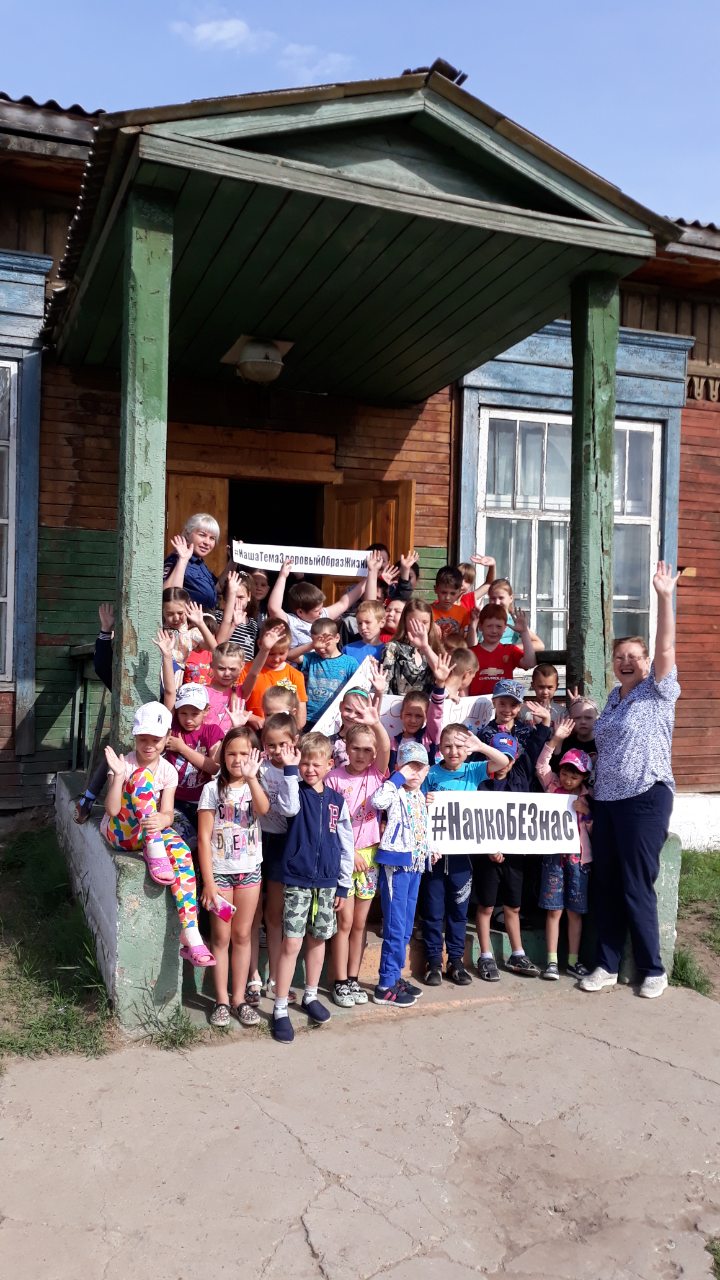 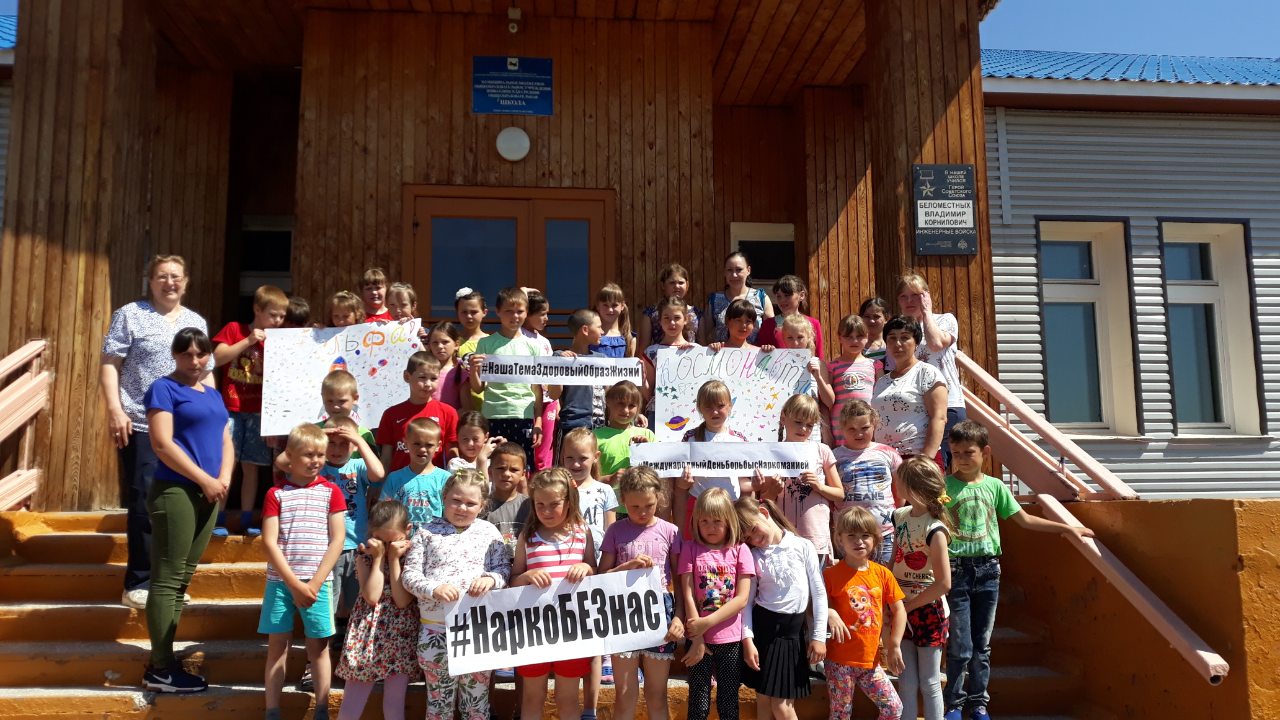 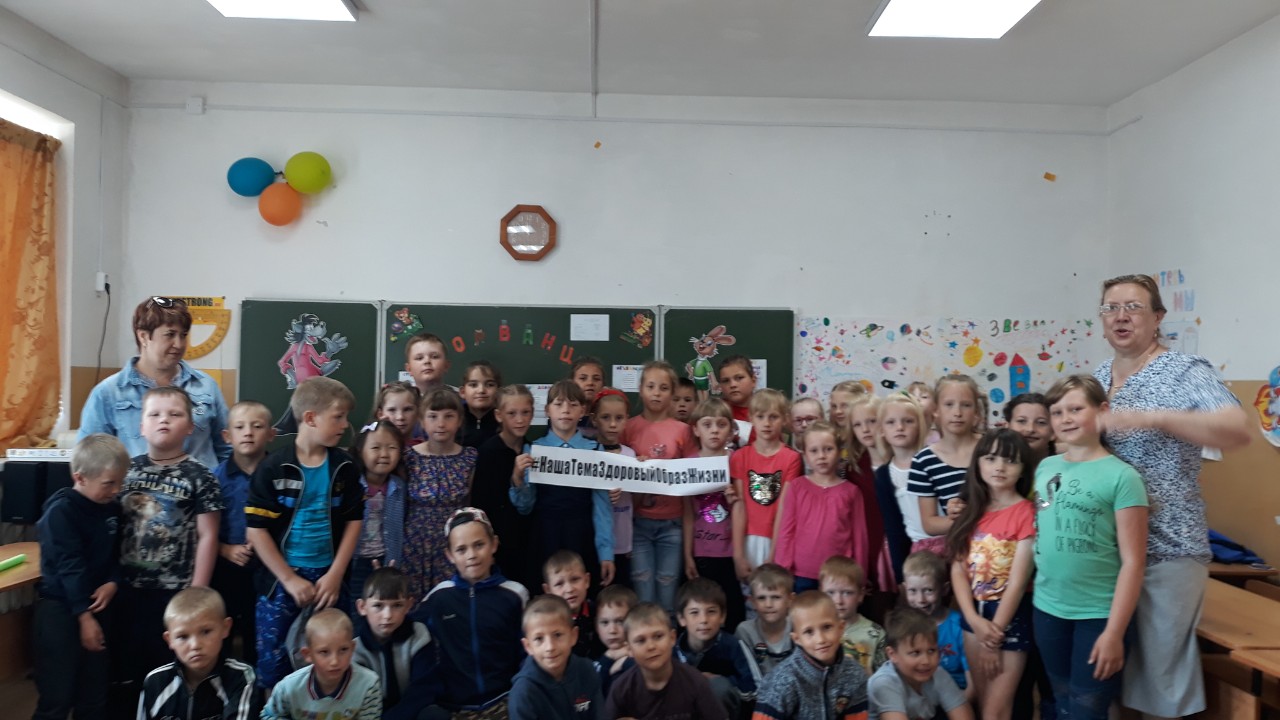 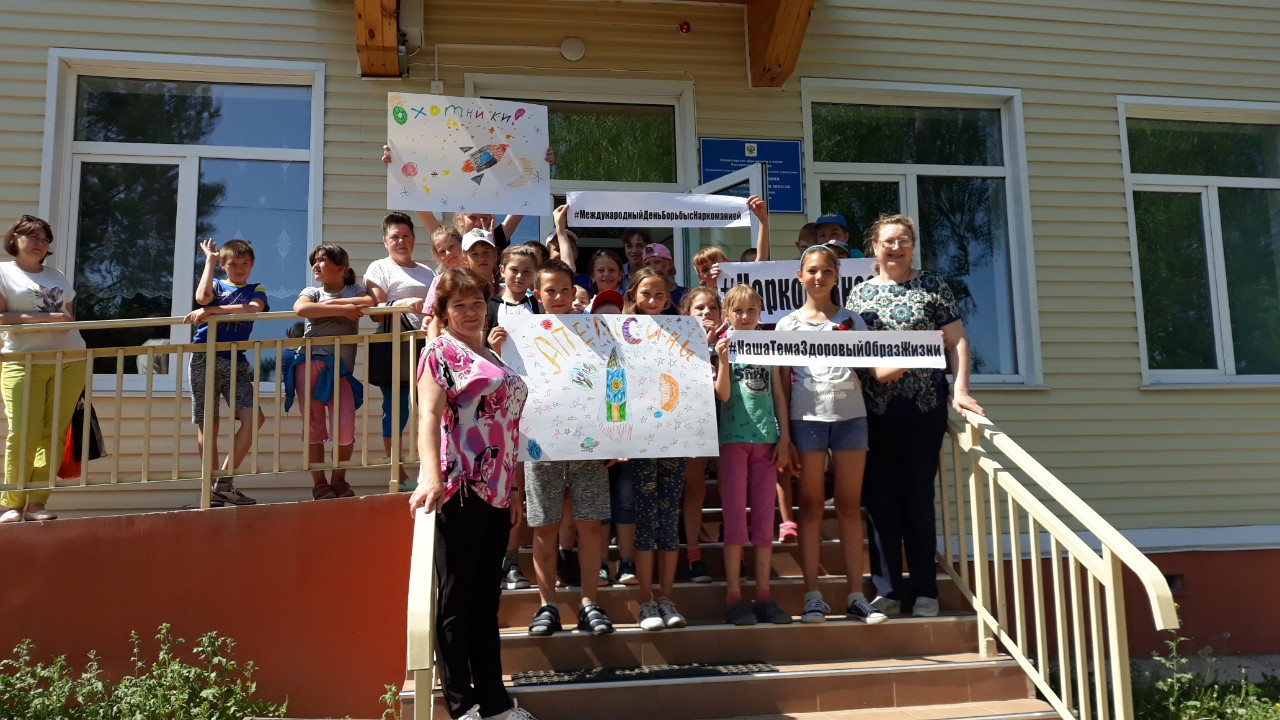 